КАБИНЕТ № 77 - й А класс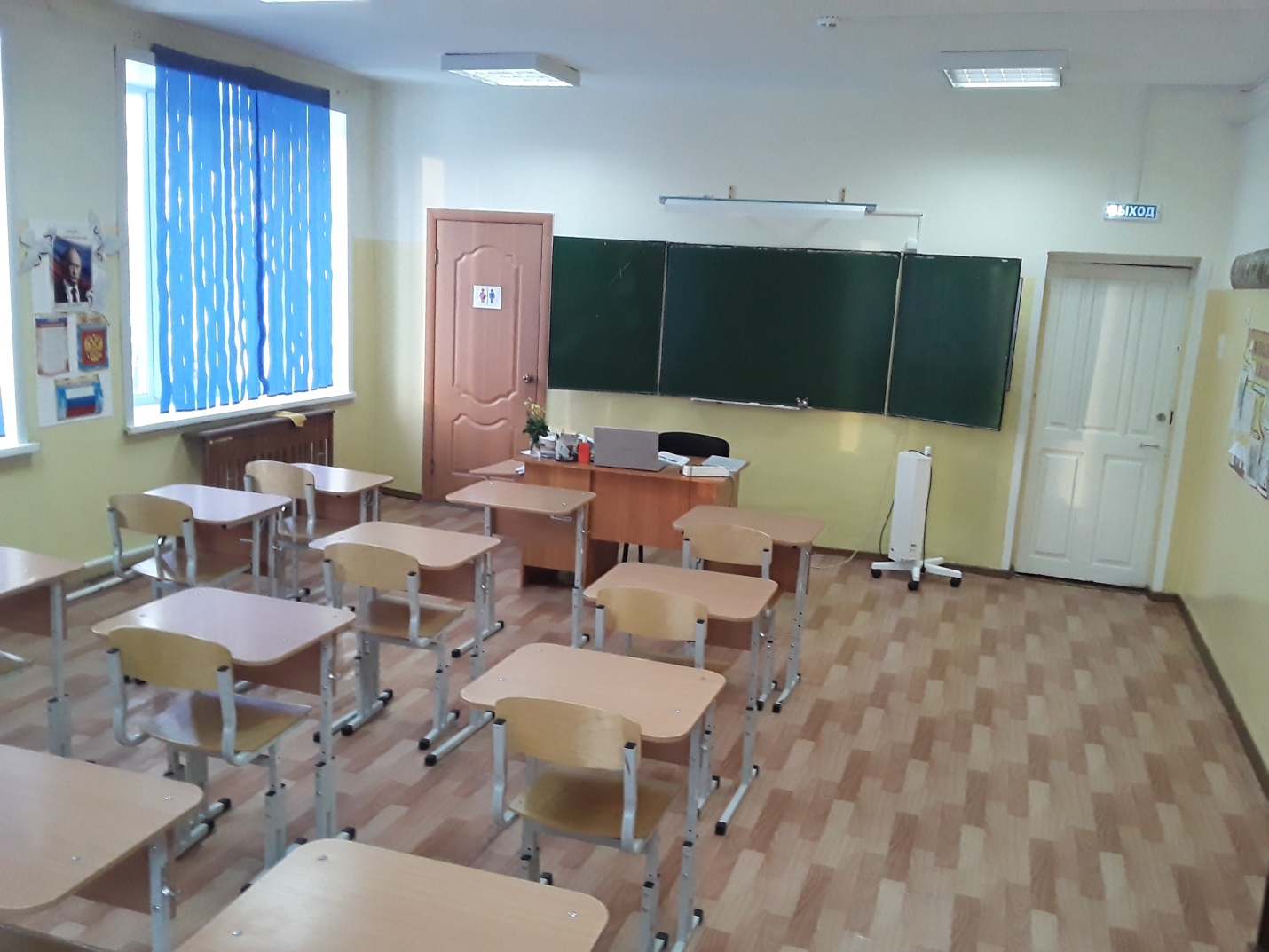 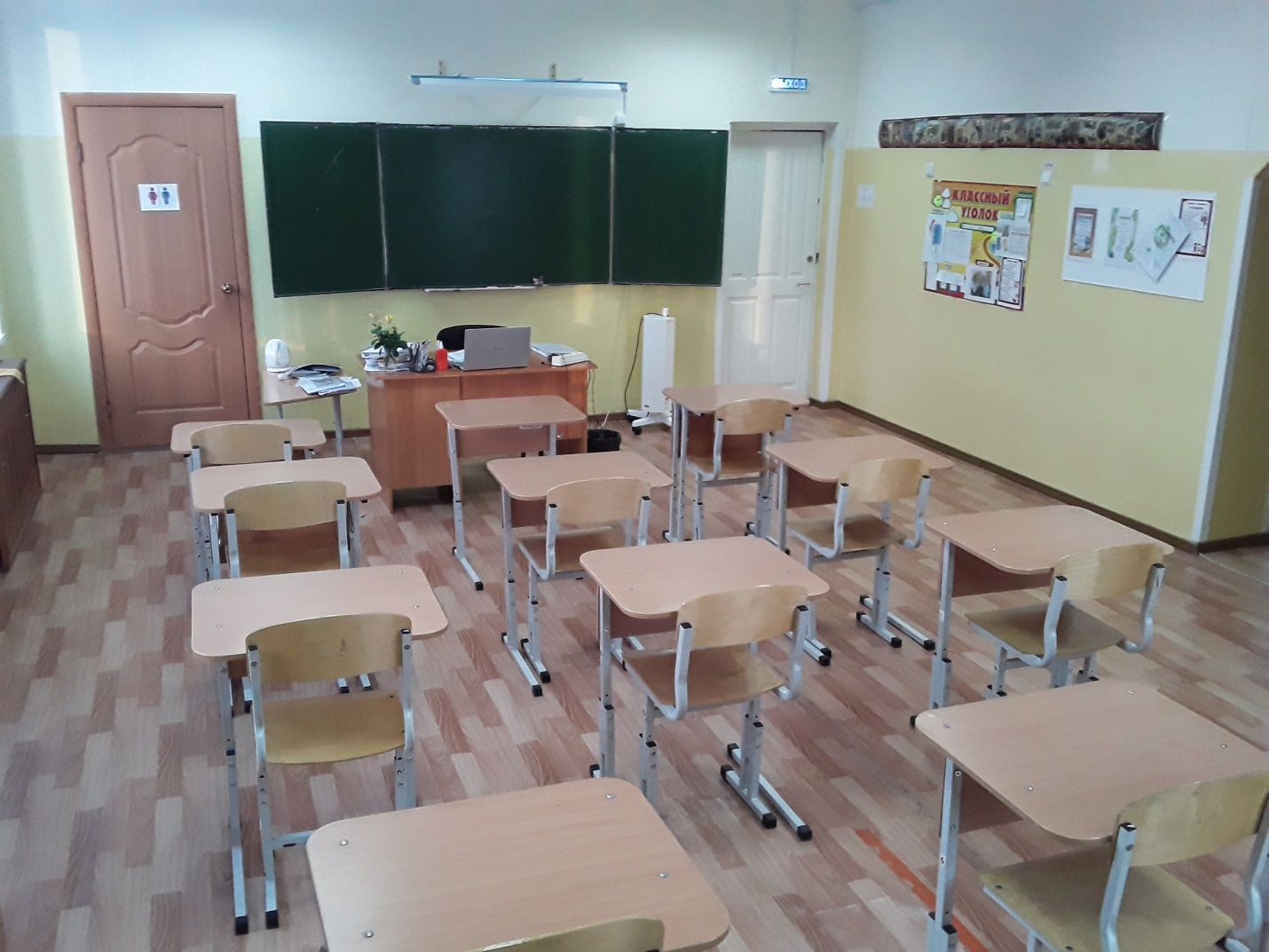 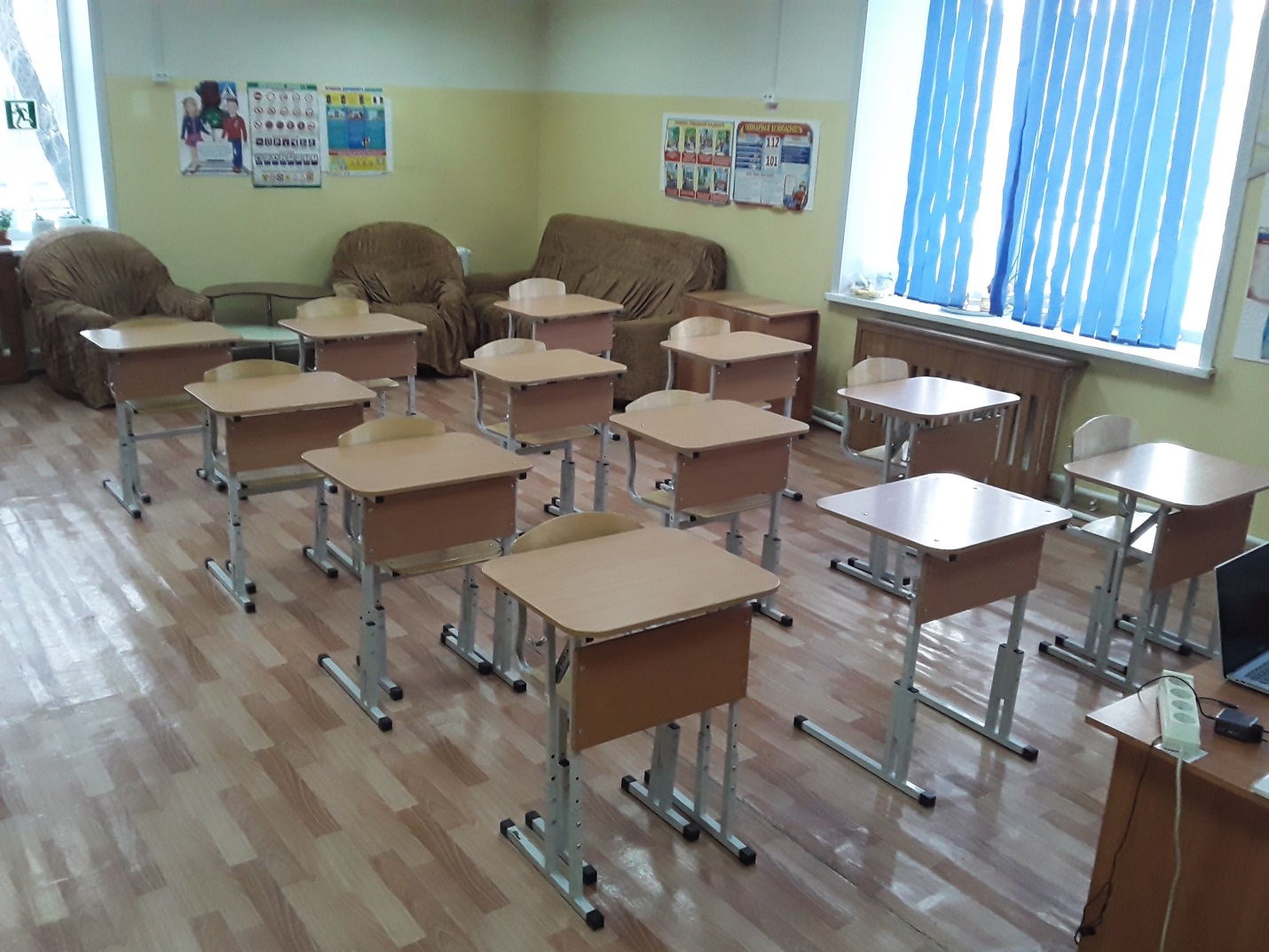 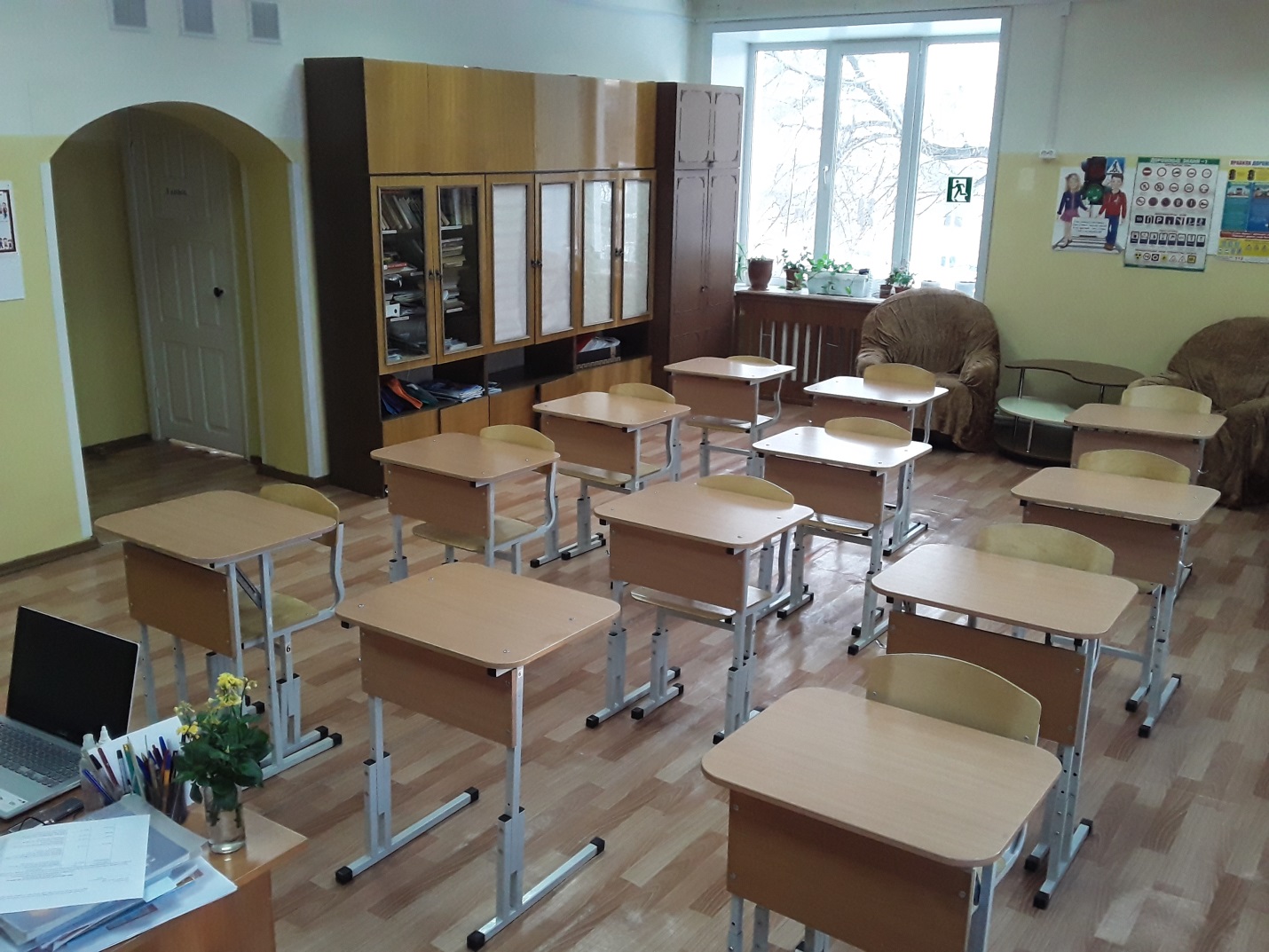 № п/пНаименованиеОбеспеченность1.Доска школьная 3-х створчатая+2.Набор мягкой мебели «Лия»+3.Ноутбук 15,6 ASUS Laptop+4.Рециркулятор передвижной+5.Светильник для освещения школьной доски+6.Светильник ЛПO 4х18-CSVT (потолочный)+7.Стол ученический 1-местный  регулирующий  по h и углу наклона +8.Стол 1-тумбовый+9.Стол «Трапеция» КР АРГ пластик с бук. кромкой  рег. ножками 40-58 см.+10.Стол журнальный СЖ-5С+11.Стул ученический регулирующий+12.Стул полумягкий+13.Шкаф для документов и учебных пособий+14.Шкаф для одежды+